Kultūros paveldo objekto būklės tikrinimo taisyklių priedas Kauno miesto savivaldybės Kultūros paveldo skyrius(dokumento sudarytojo pavadinimas)KULTŪROS PAVELDO OBJEKTO BŪKLĖS PATIKRINIMO AKTAS2017-02-02 Nr.55-16-8(data)Kaunas(užpildymo vieta)  Kultūros vertybės kodas:10677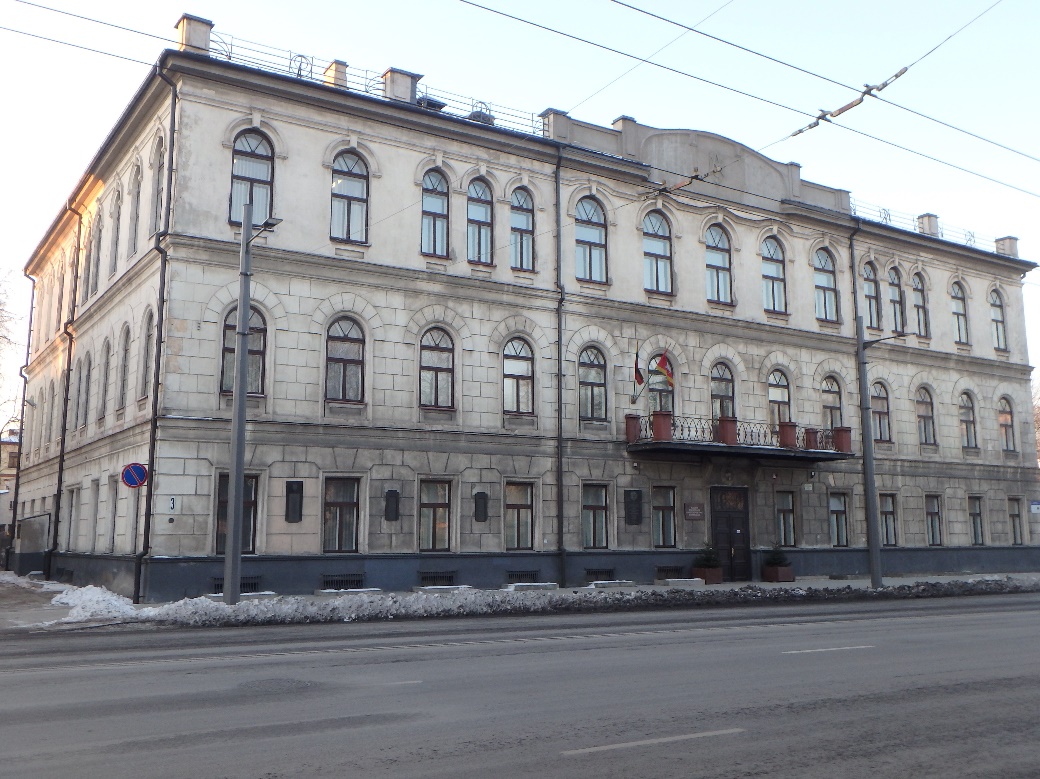 Nr.11PavadinimasPagrindinis PR fasadasPagrindinis PR fasadasPagrindinis PR fasadasPagrindinis PR fasadasFotografavoFotografavo                 Toma Karoblytė                 Toma Karoblytė                 Toma Karoblytė                 Toma KaroblytėData2017-01-11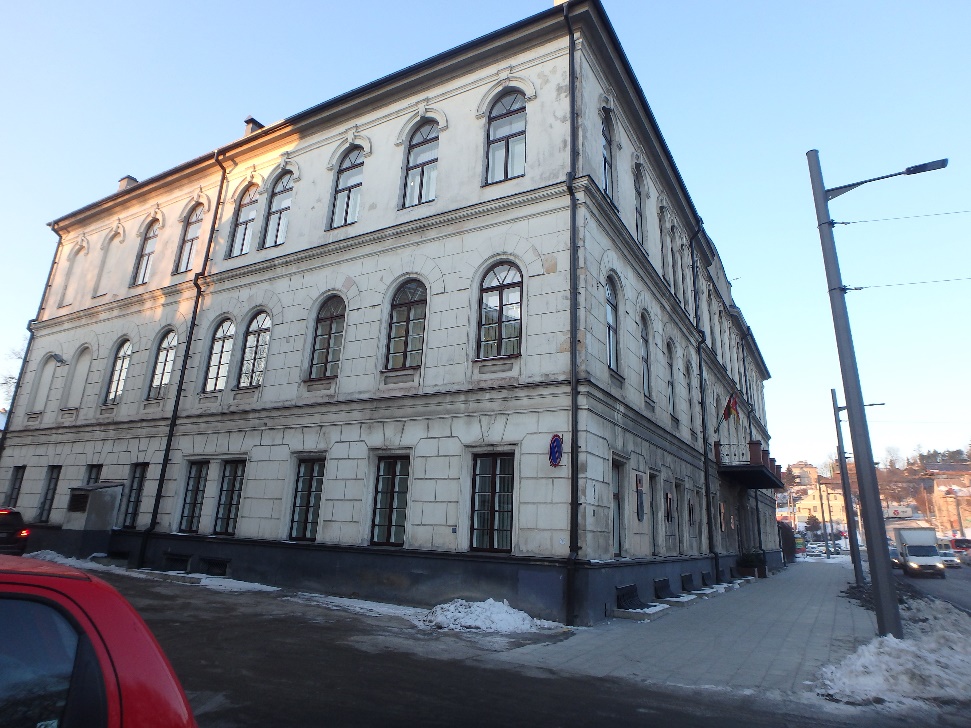 Nr.22Pavadinimas         Vaizdas iš ŠV pusėsVaizdas iš ŠV pusėsVaizdas iš ŠV pusėsVaizdas iš ŠV pusėsFotografavoFotografavo                     Toma Karoblytė                     Toma Karoblytė                     Toma Karoblytė                     Toma KaroblytėData2017-01-11Kultūros vertybės kodas:10677Kultūros vertybės kodas:10677Kultūros vertybės kodas:10677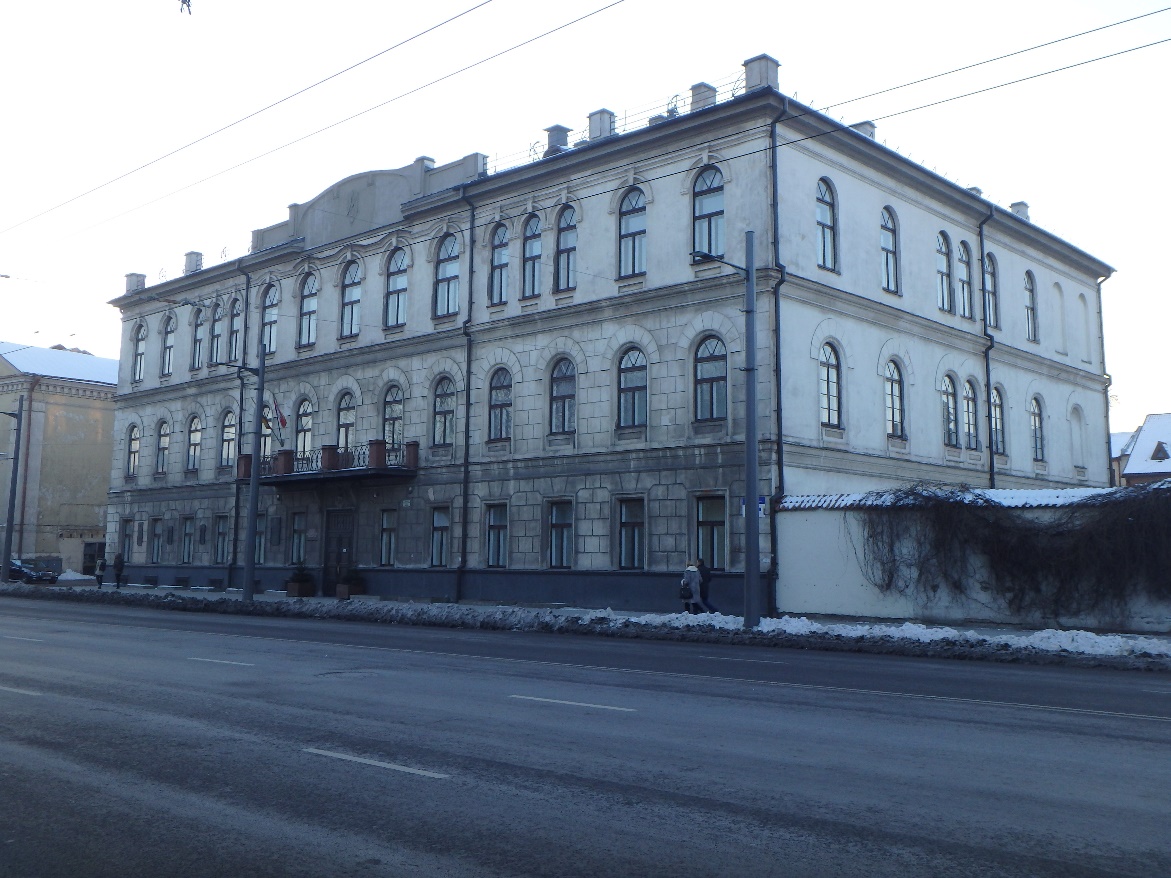 Nr.33PavadinimasŠ ir R fasadaiŠ ir R fasadaiŠ ir R fasadaiŠ ir R fasadaiFotografavoFotografavo                      Toma Karoblytė                      Toma Karoblytė                      Toma Karoblytė                      Toma KaroblytėData2017-01-11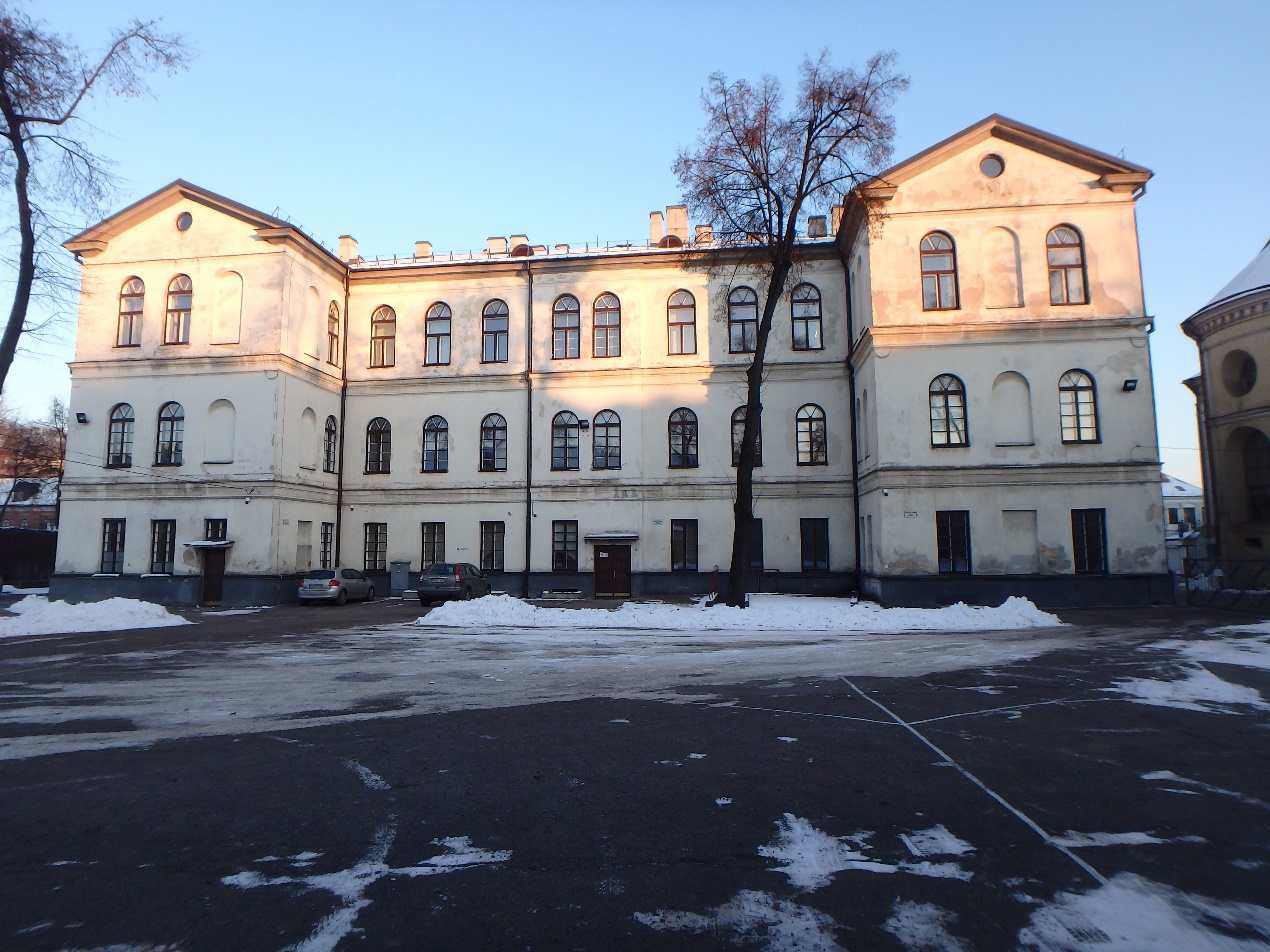 Nr.44PavadinimasVaizdas iš kiemo pusėsVaizdas iš kiemo pusėsVaizdas iš kiemo pusėsVaizdas iš kiemo pusėsFotografavoFotografavo                          Toma Karoblytė                          Toma Karoblytė                          Toma Karoblytė                          Toma KaroblytėData2017-01-11Kultūros vertybės kodas:10677Kultūros vertybės kodas:10677Kultūros vertybės kodas:10677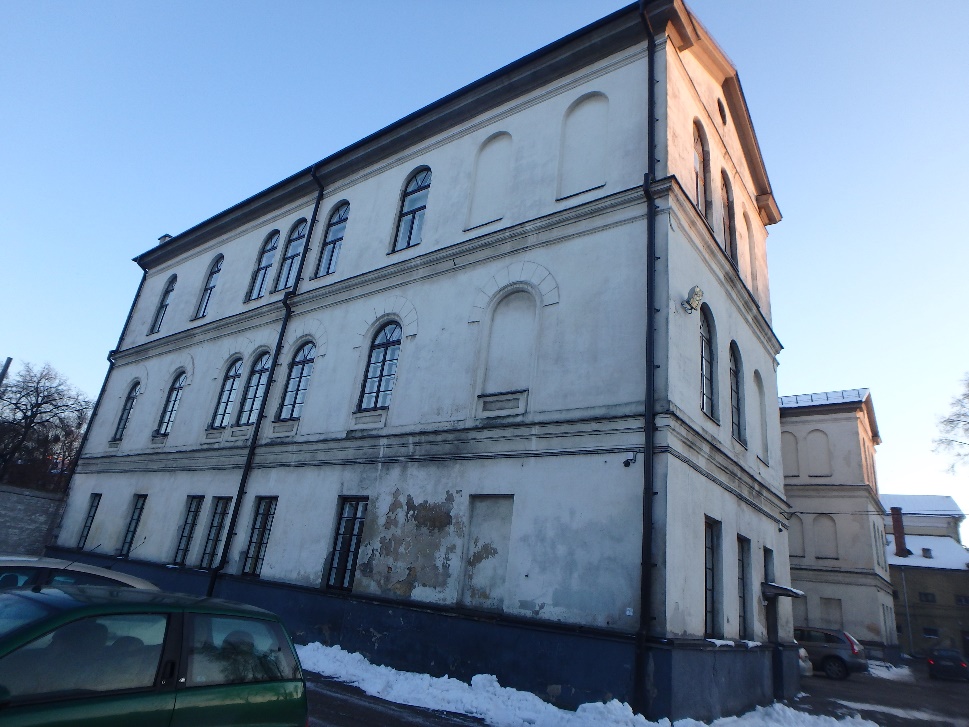 Nr.55PavadinimasŠ fasadasŠ fasadasŠ fasadasŠ fasadasFotografavoFotografavo                      Toma Karoblytė                      Toma Karoblytė                      Toma Karoblytė                      Toma KaroblytėData2017-01-11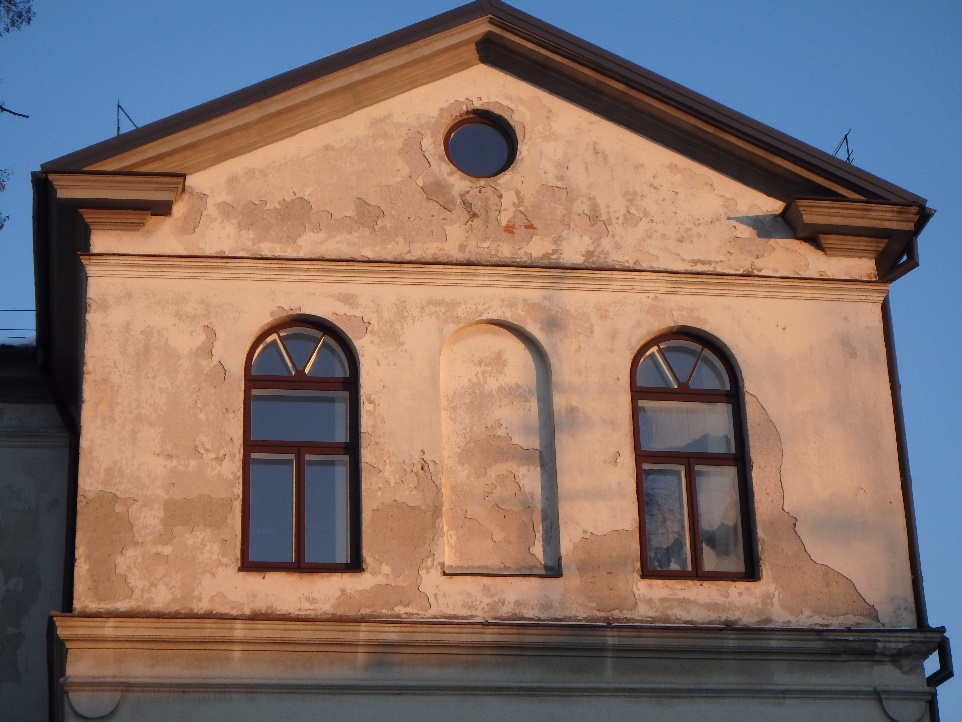 Nr.66PavadinimasPuošybos fragmentasPuošybos fragmentasPuošybos fragmentasPuošybos fragmentasFotografavoFotografavo                          Toma Karoblytė                          Toma Karoblytė                          Toma Karoblytė                          Toma KaroblytėData2017-01-11Kultūros vertybės kodas:10677Kultūros vertybės kodas:10677Kultūros vertybės kodas:10677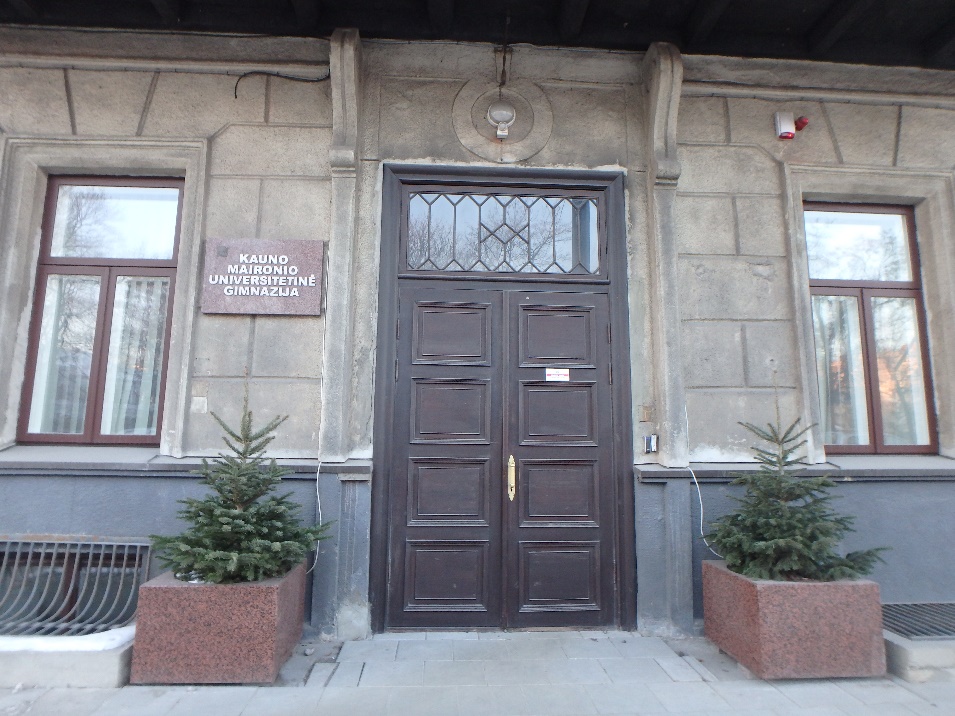 Nr.77PavadinimasPagrindinis įėjimasPagrindinis įėjimasPagrindinis įėjimasPagrindinis įėjimasFotografavoFotografavo                      Toma Karoblytė                      Toma Karoblytė                      Toma Karoblytė                      Toma KaroblytėData2017-01-11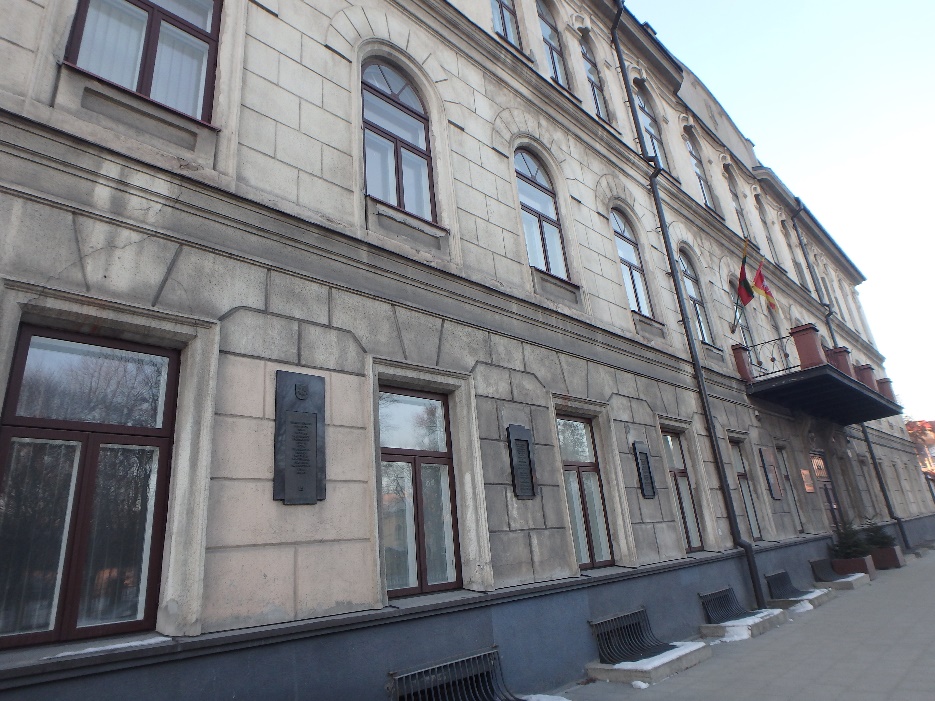 Nr.88PavadinimasAtminimo lentosAtminimo lentosAtminimo lentosAtminimo lentosFotografavoFotografavo                          Toma Karoblytė                          Toma Karoblytė                          Toma Karoblytė                          Toma KaroblytėData2017-01-11